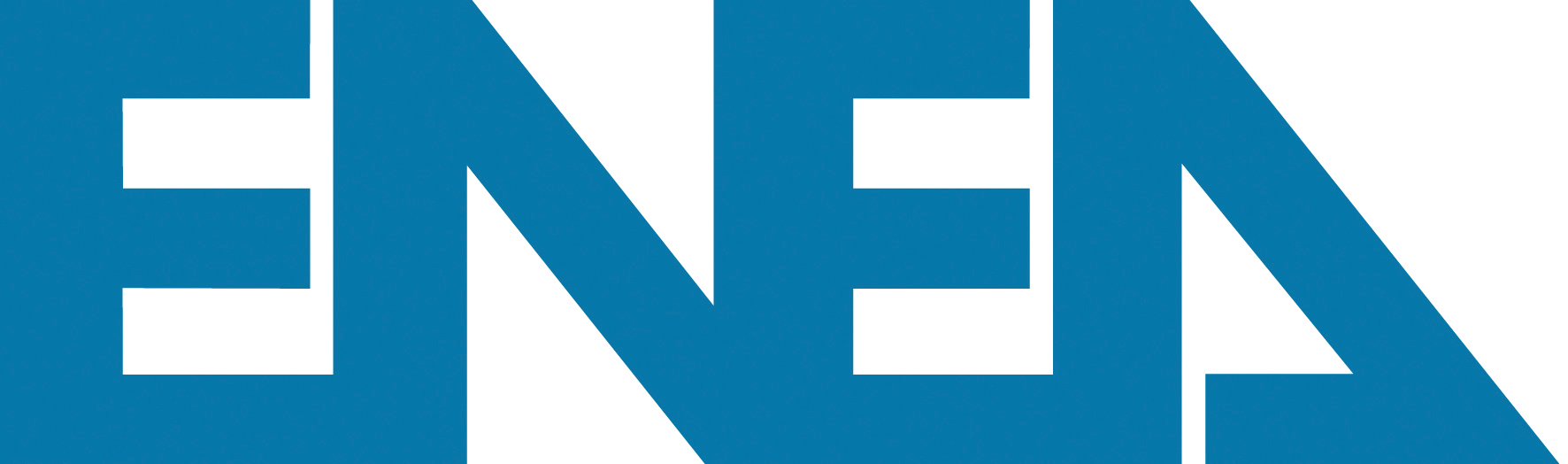 Italian National Agency for New Technologies, Energy and Sustainable Economic DevelopmentEnergy Technologies DepartmentENEA CASACCIA TECHNICAL VISITICA Infrastructure Consortium for Africa C.R. Casaccia, 18th October 2017 – Sala BluProgramme14.00 – 14.10		ENEA Casaccia CenterMarco Citterio14.15 – 14.45		CSP, Concentrating Solar Power  (PCS, Solar Disk)			Tommaso Crescenzi14.50	-  15.15	Photovoltaics			Mario Tucci15.20	- 15.45	Sustainable Mobility			Giovanni Pede15.50 – 16.15		Sustainable use of fossil fuelsStefano Giammartini16.20 -  16.45		Smart VillageMauro Annunziato